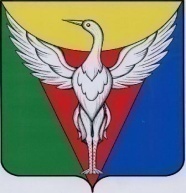 АДМИНИСТРАЦИЯ МАЯКСКОГО СЕЛЬСКОГО ПОСЕЛЕНИЯОКТЯБРЬСКОГО МУНИЦИПАЛЬНОГО РАЙОНАЧЕЛЯБИНСКОЙ ОБЛАСТИПОСТАНОВЛЕНИЕ__________________________________________________________________от 13.05.2020 г  № 42Об определении органа местного самоуправления, уполномоченного наосуществление полномочий в сфере муниципально-частногопартнерстваНа основании Федерального закона от 06.10.2003 N 131-ФЗ «Об общих принципах организации местного самоуправления в Российской Федерации», Федерального закона от 13.07.2015 N 224-ФЗ «О государственно-частном партнерстве, муниципально-частном партнерстве в Российской Федерации и внесении изменений в отдельные законодательные акты Российской Федерации», Уставом Маякского сельского поселения, ПОСТАНОВЛЯЕТ:	1.Определить Администрацию Маякского сельского поселения уполномоченным органом на осуществление полномочий в сфере муниципально-частного партнерства.	2. Установить, что уполномоченный орган осуществляет следующие полномочия:- обеспечение координации деятельности Администрации Маякского сельского поселения при реализации проекта муниципально-частного партнерства;- согласование публичному партнеру конкурсной документации для проведения конкурсов на право заключения соглашения о муниципально-частном партнерстве;- осуществление мониторинга реализации соглашений о муниципально-частном партнерстве;- содействие в защите прав и законных интересов публичных партнеров и частных инвесторов в процессе реализации соглашения о муниципально-частном партнерстве;- ведение реестра заключенных соглашений о муниципально-частном партнерстве;- обеспечение открытости и доступности информации о заключенных соглашениях о муниципально-частном партнерстве;-представление в уполномоченный орган результатов мониторинга реализации соглашения о муниципально-частном партнерстве;- осуществление иных полномочий, предусмотренныхфедеральным законодательством, законодательством Челябинской области, Уставом Маякского сельского поселения и муниципальными правовыми актами Маякского сельского поселения.	3. Настоящее постановление обнародовать в соответствии с Уставом Маякского сельского поселения.4.  Настоящее постановление вступает в силу с момента его обнародования.5. Контроль за использованием настоящего оставляю за собой.Глава Маякскогосельского поселения                                     Б.Я.Хатынов